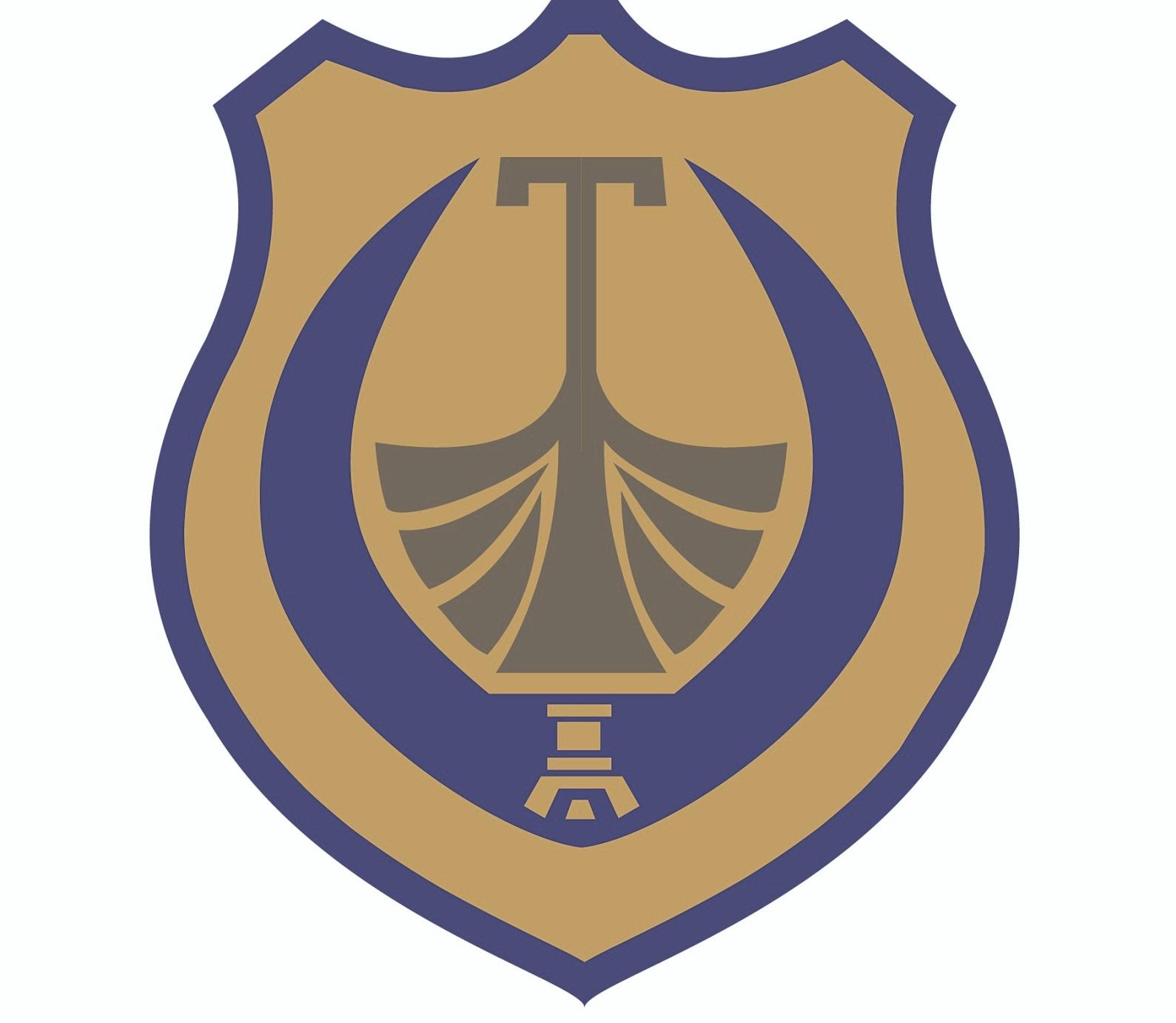 Naziv sportske organizacijePredsjednik ili ovlašćeno lice sportske organizacijeAdresa sjedišta kancelarije sportske organizacijeBroj telefona ovlašćenog licae-mail adresa / sajt sportske organizacijeŽiro račun sportske organizacijeGodina osnivanja klubaNivo takmičenja sportske organizacijeProcjena iznosa sredstava koji je potreban za sprovođenje programaDatumM.P.Potpis ovlašćenog lica sportske organizacijeM.P.POTREBNA DOKUMENTA;Rješenje o upisu u Registar sportskih organizacijaUvjerenje/potvrda matičnog saveza da sportska organizacija učestvuje u redovnom sistemu takmičenjaUvjerenje/potvrda matičnog saveza o broju članova sportske organizacijeUvjerenje organa lokalne uprave za inspekcijske poslove da protiv sportske organizacije nije pokrenut postupak privremene zabrane obavljanja sportske djelatnostUvjerenje Poreske uprave da sportska organizacija nema neizmirenih poreskih obaveza Potvrda  Centralne banke CG da sportskoj organizaciji nije blokiran računOpšti podaci o rezultatima na domaćim i međunarodnim takmičenjimaProgram rada sportske organizacije za tekuću godinu (sa specifikacijom troškova, planom i dinamikom realizacije )Ovjerena izjava ovlašćenog lica sportske organizacije o istinitosti podataka navedenih u prijavi POTREBNA DOKUMENTA;Rješenje o upisu u Registar sportskih organizacijaUvjerenje/potvrda matičnog saveza da sportska organizacija učestvuje u redovnom sistemu takmičenjaUvjerenje/potvrda matičnog saveza o broju članova sportske organizacijeUvjerenje organa lokalne uprave za inspekcijske poslove da protiv sportske organizacije nije pokrenut postupak privremene zabrane obavljanja sportske djelatnostUvjerenje Poreske uprave da sportska organizacija nema neizmirenih poreskih obaveza Potvrda  Centralne banke CG da sportskoj organizaciji nije blokiran računOpšti podaci o rezultatima na domaćim i međunarodnim takmičenjimaProgram rada sportske organizacije za tekuću godinu (sa specifikacijom troškova, planom i dinamikom realizacije )Ovjerena izjava ovlašćenog lica sportske organizacije o istinitosti podataka navedenih u prijavi POTREBNA DOKUMENTA;Rješenje o upisu u Registar sportskih organizacijaUvjerenje/potvrda matičnog saveza da sportska organizacija učestvuje u redovnom sistemu takmičenjaUvjerenje/potvrda matičnog saveza o broju članova sportske organizacijeUvjerenje organa lokalne uprave za inspekcijske poslove da protiv sportske organizacije nije pokrenut postupak privremene zabrane obavljanja sportske djelatnostUvjerenje Poreske uprave da sportska organizacija nema neizmirenih poreskih obaveza Potvrda  Centralne banke CG da sportskoj organizaciji nije blokiran računOpšti podaci o rezultatima na domaćim i međunarodnim takmičenjimaProgram rada sportske organizacije za tekuću godinu (sa specifikacijom troškova, planom i dinamikom realizacije )Ovjerena izjava ovlašćenog lica sportske organizacije o istinitosti podataka navedenih u prijavi 